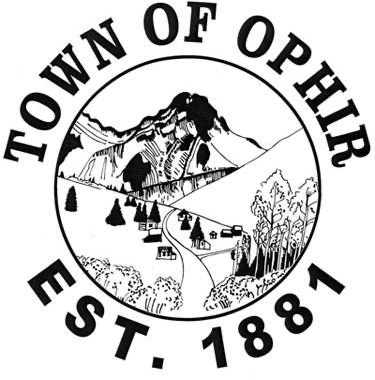 NOTICE OF REGULAR MEETING  PLANNING & ZONING COMMITTEETOWN OF OPHIR, CO 81426  Tuesday, August 13, 20246pm  Zoom link: TKOLD BUSINESSDiscussion of any old ongoing business Initial discussion regarding Remodel for 890 Granite Ave.        3.   NEW BUSINESSSolar arrays – to be discussed at next meeting.  Relevant definition included in packet for further consideration.Are solar arrays allowed in the setbacks?Why yes, why not?      4.  ADJOURN